Политика за закрила на детето  Информация за родителиЗаповедта за децата (NI) 1995 поставя задължения на редица агенции, включително Образователния орган, действащ от името на деца в нужда или разследващ твърдения за насилие над деца.Акцентът на Ордена за децата е, че благосъстоянието на детето трябва да бъде от първостепенно значение и че училищата имат пастирска отговорност към децата в техните грижи.  От училищата се изисква да предприемат всички разумни стъпки, за да гарантират, че благосъстоянието на децата е гарантирано и тяхната безопасност е запазена (Защита и закрила на детето в училищата 2019).Закрилата на детето е съществена част от политиката за пастирска грижа на училището за бебета в Дъндела.  Управителите и служителите вярват, че нашето училище трябва да осигури грижовна, положителна, безопасна и стимулираща среда, която насърчава социалното, физическото и моралното развитие на отделното дете. Училището има за цел да създаде среда, в която малкото дете да се чувства щастливо, сигурно и уверено и по този начин да може да се възползва пълноценно от всички аспекти на образованието в рамките на училището.В осигуряването на грижовна, подкрепяща и безопасна среда, в която всеки човек е ценен и уважаван, се надяваме, че децата ще придобият увереността и уменията, необходими, за да се предпазят.Политиката за закрила на детето разработва рамка за съгласуван курс на действие, който училището е законово ангажирано да следва.  Тя има последици за всички членове на училищната общност – ученици, преподаватели, непедагогически персонал, доброволни помощници, родители и управители.Всички родители или други възрастни, които помагат в училище на доброволни начала, ще трябва да попълнят формуляр AccessNI.  Списък на всички, които са завършили този процес, ще бъде поддържан и актуализиран по подходящ начин.Има пет основни елемента на нашата политика:1.Създаване на безопасна среда, в която децата могат да учат и да се развиват.2.Разработване и прилагане на процедури за идентифициране и докладване на случаи или предполагаеми случаи на злоупотреба.3.Осигуряване на безопасно набиране на персонал при проверка на пригодността на персонала и доброволците, които работят с деца.4.Повишаване на осведомеността по въпросите на закрилата на детето и оборудване на децата с уменията, необходими, за да се предпазят.5.Подпомагане на ученици, които са били малтретирани в съответствие с приетия от него план за закрила на детето.Екипът за защита надетското училище и детска градина в ДънделаЗлоупотреба с децаЩе бъдат използвани определенията за злоупотреба с деца, както са посочени в документа DENI – Защита и закрила на детето в училищата (2019).  Те обхващат пренебрегване, физическо, сексуално, емоционално насилие и експлоатация.Ролята на определения учителНазначеният учител носи отговорност за:Координиране на действията в случаи на предполагаемо насилие над деца и докладване на определеното от Образователния орган длъжностно лице и социалните служби, според случая.Гарантиране, че целият преподавателски и непедагогически персонал е запознат с политиката за закрила на детето на училището.Гарантиране, че се води регистър на всички деца, които са в регистъра за закрила на детето.При отсъствие на определения учител заместник-определеният учител ще поеме отговорността за определения тишr.Жалба срещу член наперсоналаАко бъде подадена жалба относно закрилата на детето срещу член на персонала, директорът ще бъде информиран незабавно.  След това председателят на Съвета на гуверньорите ще бъде информиран.  Ще бъдат следвани процедурите, както е посочено в документа на DENI "Закрила и закрила на детето в училищата" (2017 г.).Ако бъде подадена жалба срещу директора, заместник-назначеният учител ще информира председателя на Управителния съвет и заедно те ще осигурят спазването на необходимите процедури.Родителите могат да видят пълната Политика за закрила на детето на сайта на училището www.dundelainfants.co.uk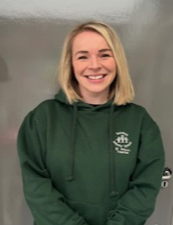 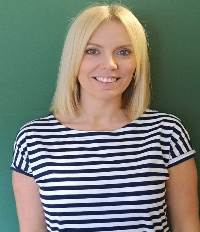 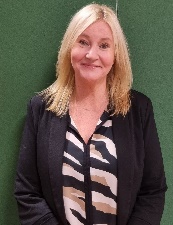 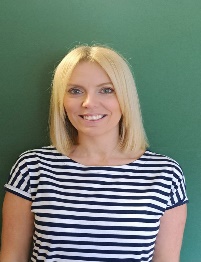 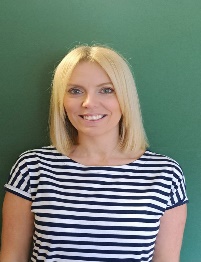 Председател на управителитеГ-н У ПинкертонНазначен за управител на управлението за закрила на дететоМис Л ДоусънДиректорГ-жа С. УилсънНазначен учител за закрила на детето  (DT)Г-жа С. УилсънЗаместник-назначен учител по закрила на детето  (ДДТ)Г-жа J Herron Заместник-назначен учител (детска градина)  (DDT)Мис М Уилсън Назначен учител за електронна безопасностГ-жа Е Яу